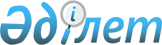 О проекте Закона Республики Казахстан "О внесении дополнений в некоторые законодательные акты по государственному регулированию производства и оборота отдельных видов нефтепродуктов"Постановление Правительства Республики Казахстан от 27 апреля 2001 года N 573

      Правительство Республики Казахстан постановляет: 

      Внести на рассмотрение Мажилиса Парламента Республики Казахстан проект Закона Республики Казахстан "О внесении дополнений в некоторые законодательные акты по государственному регулированию производства и оборота отдельных видов нефтепродуктов". 

 

     Премьер-Министр     Республики Казахстан

                                                            Проект

                                   Закон                           Республики Казахстан 



 

              О внесении дополнений в некоторые законодательные 

           акты по государственному регулированию производства и 

                   оборота отдельных видов нефтепродуктов 



 

      В связи с введением государственного регулирования производства и оборота отдельных видов нефтепродуктов внести следующие дополнения в законодательные акты Республики Казахстан: 

      Статья 1. Пункт 1 статьи 9 Закона Республики Казахстан от 17 апреля 1995 года Z952200_ "О лицензировании" дополнить подпунктом 12-1) в следующей редакции:      "12-1) производство, хранение нефтепродуктов и эксплуатация автозаправочных станций;".     Статья 2. В Указе Президента Республики Казахстан, имеющем силу Закона, от 28 июня 1995 года  U952350_  "О нефти":     1) статью 5 дополнить подпунктами 6-1) - 6-5) в следующей редакции:     "6-1) регулирует экспорт и импорт нефти;     6-2) устанавливает количественные ограничения (квоты) на транспортировку нефти различными видами транспорта;     6-3) определяет уполномоченный государственный орган, осуществляющий государственное регулирование добычи и оборота нефти;     6-4) определяет порядок ведения базы данных добычи и оборота нефти;      6-5) устанавливает защитные, антидемпинговые и компенсационные пошлины".        Президент     Республики Казахстан(Специалисты: Умбетова А.М.,              Склярова И.В.)     
					© 2012. РГП на ПХВ «Институт законодательства и правовой информации Республики Казахстан» Министерства юстиции Республики Казахстан
				